С 4 по 7 февраляв МБОУ СОШ с. Б. Самовец прошла неделя иностранного языка, посвященная праздникам, которые традиционно отмечают в странах ЕвропыПрошли следующие мероприятия: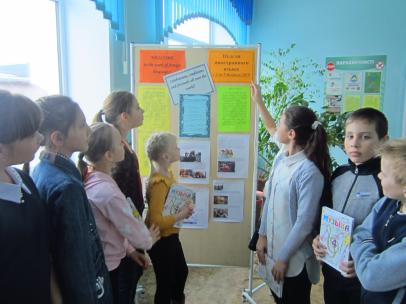 КВН  по английскому языку  между пятыми классами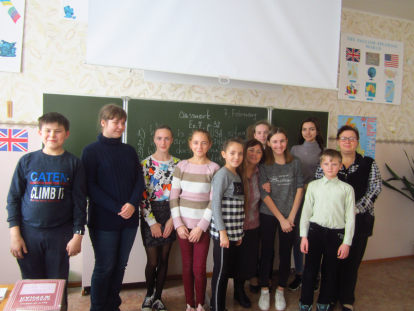 Конкурс чтецов на  английском ифранцузском языках ( 5-8 классы)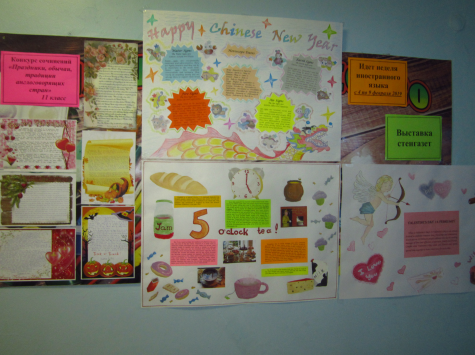 Конкурс сочинений (11 класс) и стенгазет (9-7 классы) Ребята начальных классов  посмотрели фильмы о традициях и праздниках стран изучаемого языка. Подготовили и провели неделю учителя английского языка Селищева А.Д. и Тимошина Е.Н., учитель французского языка Терехова В.Н.